РЕСПУБЛИКА КРЫМ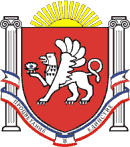 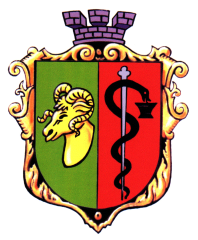 ЕВПАТОРИЙСКИЙ ГОРОДСКОЙ СОВЕТ
Р Е Ш Е Н И ЕI созывСессия № 5528 апреля  2017г.                                     г. Евпатория                                                № 1-55/2О внесении в Государственный Совет Республики Крым в порядке законодательной инициативы проекта Закона Республики Крым «О внесении изменений в часть 5 статьи 9.1 Закона Республики Крым от 25 июня 2015 года №117-ЗРК/2015 «Об административных правонарушениях в Республике Крым»	В соответствии со ст. 78 Конституции Республики Крым, ст.ст. 35, 46 Федерального закона от 06.10.2003 № 131-ФЗ "Об общих принципах организации местного самоуправления в Российской Федерации", ст.ст. 13, 27 Закона Республики Крым от 21.08.2014 № 54-ЗРК «Об основах местного самоуправления в Республике Крым», Уставом муниципального образования городской округ Евпатория Республики Крым,-                      - городской совет РЕШИЛ:Внести в Государственный Совет Республики Крым в порядке законодательной инициативы проект Закона Республики Крым «О внесении изменений в часть 5 статьи 9.1 Закона Республики Крым от 25 июня 2015 года № 117-ЗРК/2015 «Об административных правонарушениях в Республике Крым». Прилагается.Официальным лицом, представляющим законопроект определить Главу муниципального образования – Председателя Евпаторийского городского совета Республики Крым Олесю Викторовну Харитоненко.Настоящее решение вступает в силу со дня опубликования (обнародования) и подлежит размещению на официальном сайте Правительства Республики Крым – http://rk.gov.ru в разделе: муниципальные образования, подраздел – Евпатория, а также на официальном сайте муниципального образования городской округ Евпатория Республики Крым – http://admin.my-evp.ru в разделе Документы, подраздел – Документы городского совета в информационно-телекоммуникационной сети общего пользования. Контроль за исполнением настоящего решения оставляю за собой.Председатель Евпаторийского городского совета                                                           О.В. ХаритоненкоПриложение к решению Евпаторийского городского советаот 28.04.2017г. № 1-55/2ЗАКОН РЕСПУБЛИКИ КРЫМ«О внесении изменений в часть 5 статьи 9.1 Закона Республики Крым от 25 июня 2015г. №117-ЗРК/2015 «Об административных правонарушениях в Республике Крым»Статья 1Внести в часть 5  статьи9.1 Закона Республики Крым от 25 июня 2015 года № 117-ЗРК/2015 "Об административных правонарушениях в Республике Крым" (Ведомости Государственного Совета Республики Крым, 2015, № 6, ст. 318; 2016, № 2, ст. 25, № 9, ст. 388, № 11, ст. 559) следующие изменения:слова «частью 20статьи 19.5»  заменить словами «частями 20 и 20.1статьи 19.5»Статья 2Настоящий закон вступает в силу со дня его официального опубликования.Глава Республики Крым 						        С. АКСЁНОВг. Симферополь